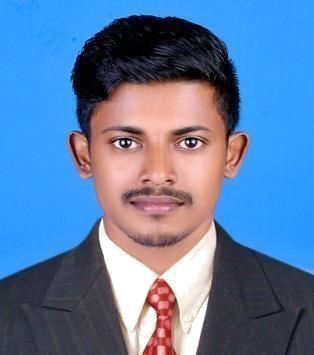 SHYAMOBJECTIVETo obtain a challenging post in a reputed organization that shall utilize both my educational background and professional experience to maximize my creative and administrative skills for giving the best quality service and demonstrate the competence that satisfies the interest of any company which employ me.PROFILEMechanical Engineer with 6 years GCC ExperienceEDUCATIONAL QUALIFICATIONCertified in NDT- Level 2 from Metal scan Inspection Services, Cochin.B Tech Mechanical Engineering with First Class grade from Pondicherry University, India (2008-12).Senior Secondary School Education from Sabarigiri Residential School Anchal, Kerala, India – 70%(CBSE)Secondary School Education from St’ Johns School Anchal, Kerala, India - 83%(CBSE)WORK EXPERIENCECurrently working in Sharjah, UAE from 7th May 2017 as Production Engineer in charge of Fabrication Dept.Worked in Sharjah, UAE for 2 years as ProjectEngineer.Worked in Pune, India under CODE engineers Pvt Ltd. as Production Engineer for 2 years.KEYSKILLSStrong skills in Designing, Planning and Execution in good quality and workmanship.Knowledge about operating and programming every Sheetmetal related CNC machines including Prima Power punching machine, waterjet cutting machine, Folding & Cutting Machines.Good Designing Skills in AUTOCAD & experience in full study of drawings and execution.Excellent Communication Skills.Experience in curtain walls assembly, Facades, Skylights etc.Fabrication of Steel structures.Good leadership Quality & good analytical and problems solving skills.Check and supervise the construction of the Steel Structures to ensure the fabrications are carried out efficiently and in accordance with Contract Documents and site instructions.To work with minimal supervision, efficiently schedule and manage time.Strong oral and written communication skills, with the ability to communicate across levels and within a complex matrix.CURRENT ROLES AND RESPONSIBILITIESPlan the schedule for production on daily basis and manage the manpower according to daily production targetMinimize daily rejection/ rework in daily percentage in assembly and fabricationQuality inspection and clearance for daily inward materials.Responsible for managing overall quality management system Standards starting from Receiving Quality, In-process Quality, Supplier Quality, Final Quality, Customer Feedback and Necessary Corrective Actions.Check and supervise the construction of the Steel/Stainless steel Structures to ensure the fabrications are carried out efficiently and in accordance with Contract Documents and site instructions.To check the quality of welded joints as well as the finish of Stainless-steel fabricated items to ensure that it is as per the approved drawings.To check the grade of materials in order to ensure that supply of materials is as per our drawing specifications or not.To ensure the fabrication of claddings, Back pans etc are as per drawings or not.Regular inspection assembly works like doors, windows, skylights, louvers etc.SOFTWARE SKILLAUTOCAD 3D.Microsoft Office.POSITIVE TRAITSGood leadership quality and good decision maker.Extensive experience of planning, project management and design.Resolving complex technical issues and coming up with fast efficient solutions.Always try to learn from my mistakes.Hardworking, sincere and dedicated to my work.Ability to learn new technologies and easily adaptable to any situation.PERSONAL INFORMATION.I hereby affirm that the above information is true to the best of my knowledge,Place: DubaiDate:	SHYAM E-mail:Shyam-393264@2freemail.com •Nationality: INDIAN.•Date of Birth: 04-10-1990.•Languages known: English, Hindi, Malayalam, Tamil.•Visa Status: Employment visa.•Driving License:  Yes